Building a Landform 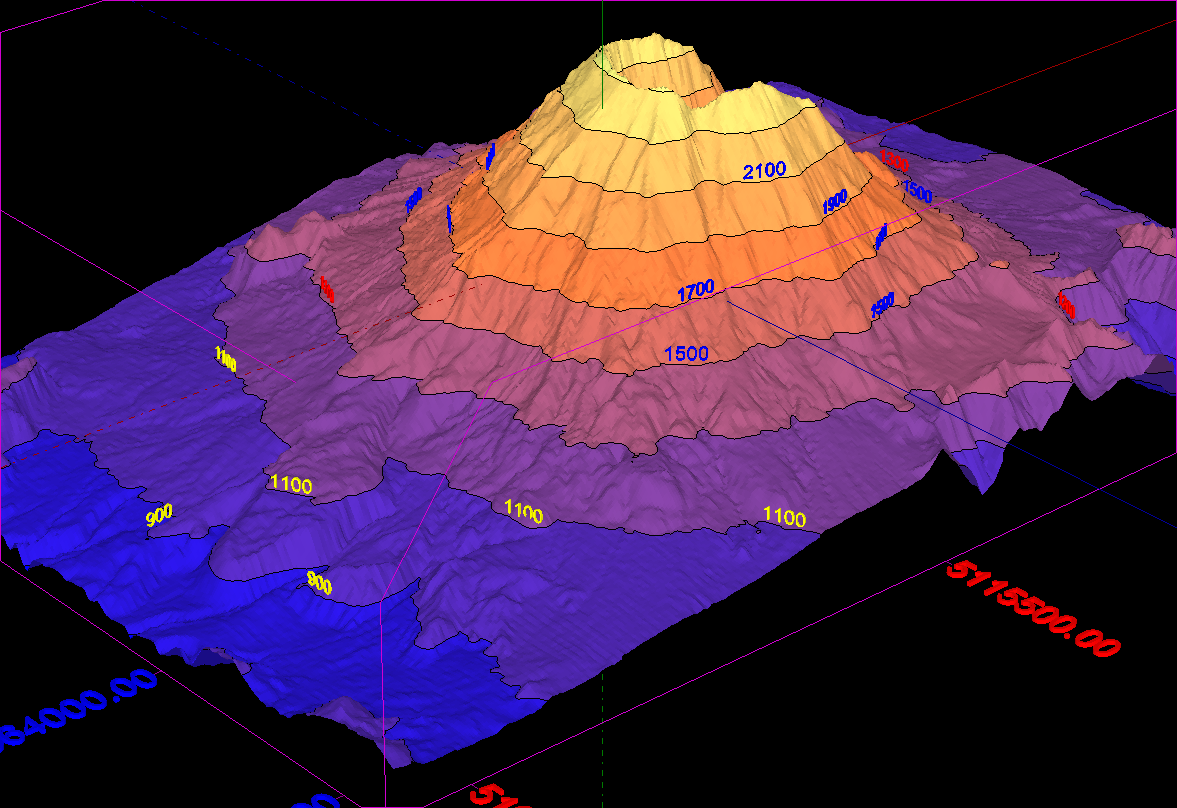 Group TaskYou need to build a geographically accurate model of your landform and use it and another mode (oral, I.T. based, audio visual, written, other) to prove your in-depth knowledge and understanding of your landform and to teach others.   ProcessMeet with your group and decide when you will meet up each week – twice is a good start. Find at least two examples of your chosen landform to base your research on. At least one example must be Australian.Answer the research questions FIRST (see below). You will not be given a building license until you have answered the P3 Presentation questions. It is recommended that you divide up the questions but the presentation of the questions must be combined. You may be asked any of the questions – whether it was your question or not.   Plan and then build. You can use wood, cardboard, paper, plasticine, wire, chook fencing etc etc. Let us know AHEAD so we can order materials. Present your findings. This will be your first P3 (Publicly Presented Product) and will be presented in the Exhibition Centre to your parents and other students and teachers. P3 Presentation Questions – Answer these first.You must use your model and the answers to the following question in you presentation;Name your type of landform? Where are examples of this landform found? (Use a world map and a national map) Provide the latitude and longitudinal information.   What do they look like? (Use photographs, movies etc, to illustrate real examples)How do these landforms form? Explain the geographical processes using geographical terms and concepts. Is this true for all landforms of this type? Why/Why not? Provide step by step diagrams and refer to them in your answerHow is your landform used by humans? Consider agriculture, industry, transport, recreation, tourism etc.What is the value of your landform to the natural world? Consider its relationship to other nearby landformsConsider the value to plants and animals in the ecosystemHow has human use of this landform altered it from its natural state? E.g. Nearby major developments.How do different individuals and groups see or value your landform? Consider the points of view of:   Environmentalists/ConservationistsDevelopers/BusinessGovernmentsLocal communities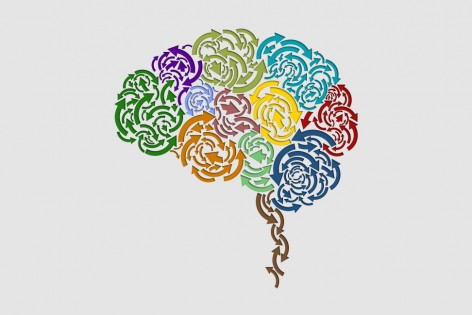 